ANEXO I - SOLICITAÇÃO DE CREDENCIAMENTO (X) Produção Cultural	(X) Serviços Técnicos – Artísticos (X) Cursos/Workshops/Oficinas/Vivências Integrativas Para prestar serviços na área de Produção Cultural e serviços Técnico-Artísticos, dentro da abrangência:Responsável (is) Legal (is):Declaro(amos) ser(em) verdadeiras as declarações que constam neste documento.Espaço Reservado ao SESI/DR/BAResponsável Técnico			           			Gerente da Unidade			ANEXO II	EDITAL DE CREDENCIAMENTO No 01/2020	REGISTRO DE PROFISSIONAIS – Produção Cultural e Serviços Técnico ArtísticosANEXO IIIANEXO IIIEDITAL DE CREDENCIAMENTO No 01/2020TERMO DE CONFIDENCIALIDADEO Serviço Social da Indústria, Departamento Regional da Bahia – SESI/DR/BA, visando a fiel execução dos serviços e o sigilo sobre todas as informações técnicas e outras relacionadas às atividades desenvolvidas informa que fica vedado aos prestadores de serviço, fornecer, divulgar ou utilizar as informações confidenciais a que tiver acesso. É vedado, também, aceitar incentivos com a finalidade de ajudar, favorecer, retardar ou atrapalhar as relações mantidas entre o SESI/DR/BA e seus clientes.É responsabilidade dos Consultores e/ou prestadores de serviço do SESI/DR/BA manter sigilo em relação a toda e qualquer informação inerente aos produtos e serviços desenvolvidos e comercializados pelo SESI/DR/BA, ficando vedada sua divulgação sem prévia autorização deste. O descumprimento das normas constantes deste Termo ensejará a adoção de medidas judiciais visando à responsabilização do agente infrator, tanto civil quanto penalmente. Declaração:Ciente dos termos constantes do presente instrumento, os aceito em sua totalidade, comprometendo-me a tratar como estritamente confidencial toda e qualquer documentação e informação fornecida pelo SESI/DR/BA ou por qualquer dos seus clientes, assegurando que não copiarei nem divulgarei documento ou informação a terceiros sem previa e expressa autorização por escrito do SESI/DR/BA ou de seu cliente.Comprometo-me ainda a relatar à Gerência do SESI/DR/BA, todas as situações que porventura descumpram as normas estabelecidas neste instrumento.Empresa:CNPJ:Nome:Assinatura:Data:ANEXO IVEDITAL DE CREDENCIAMENTO No 01/2020TERMO DE RESPONSABILIDADE PARA USO DOS EQUIPAMENTOSInformo que estou ciente da necessidade da utilização adequada dos equipamentos do SESI/DR/BA, dentro e fora de suas instalações, assumindo inteira responsabilidade pelos danos, perda ou desaparecimento dos mesmos, desde que estejam sob minha guarda. No caso de danos, responderei por aqueles que caracterizem mau uso ou uso inadequado do bem. Quando houver necessidade de utilização de equipamentos do SESI/DR/BA dentro das empresas clientes, declaro que imediatamente após a execução dos serviços, o mesmo será devolvido ao SESI/DR/BA. Estou ciente da necessidade de ressarcir a empresa pelo prejuízo causado, em quaisquer dos casos, e da previsão de outras sanções no contrato firmado pela empresa Credenciada e o SESI/DR/BA.Empresa:CNPJ:Nome:Assinatura:ANEXO VEDITAL DE CREDENCIAMENTO No 01/2020DECLARAÇÃO DO PROFISSIONALNome, nacionalidade, estado civil, profissão, portador(a) da Carteira de identidade nº xxxxxxxxxx e do CPF nº xxxxxxxxxx , vinculado à empresa xxxxxxxxxx, para fins de Credenciamento promovido pelo SESI/DR/BA, DECLARA para os devidos fins que:01 – Está ciente e aceita todos os termos do Edital de Credenciamento, acima referido, e que a contratação dos serviços não gera qualquer tipo de vínculo empregatício com o SESI/DR/BA, razão pela qual assume a responsabilidade do recolhimento de toda e qualquer despesa de natureza fiscal e previdenciária junto à empresa jurídica à qual está legalmente vinculado;02 – Está ciente de todas as obrigações e compromissos éticos e morais requeridos para a execução dos serviços objeto de credenciamento, inclusive quanto à qualidade dos serviços prestados; disponibilidade para atendimento às demandas; necessidade de manter sigilo sobre as peculiaridades do SESI/DR/BA e dos clientes, bem como de informações e documentos que tiver acesso em razão da execução dos serviços; zelar e preservar o nome e a imagem do SESI/DR/BA; e demais condições estabelecidas no referido Edital;03 – Está ciente, também, do impedimento de comercializar qualquer produto, divulgar ou promover sua empresa ou serviços junto aos clientes atendidos durante a prestação dos serviços contratados pelo SESI/DR/BA, bem como utilizar qualquer material desenvolvido pelo SESI/DR/BA, sem prévia e expressa autorização, ou, ainda, cobrar qualquer honorário comercial dos clientes, complementar ou não, relativos aos trabalhos executados quando a serviço do SESI/DR/BA; 04 – Declara, sob as penas da lei, que as informações constantes nos documentos por ele apresentados são verídicas, estando à disposição para comprovação, sempre que solicitado.    Local, data Assinatura e nome do profissionalANEXO VIEDITAL DE CREDENCIAMENTO Nº 01/2020DECLARAÇÕES Empresa XXXXXXXXXXXXXXXXXXXXXXXXXXX, inscrito no CNPJ nº XXXXXXXXXXX por intermédio de seu representante legal o(a) Sr(a) XXXXXXXXXXXXXXXXXXXXXXXXXXXX, portador(a) da Carteira de identidade nº XXXXXXXXXXX e do CPF nº XXXXXXXXXXX , DECLARA:01 - sob as penas da Lei, inexistir, em relação à Empresa e a seus sócios ou diretores, qualquer fato impeditivo de participação no referido CREDENCIAMENTO.02 - que não emprega menor de dezoito anos em trabalho noturno, perigoso ou insalubre e não emprega menor de dezesseis anos.Ressalva: emprega menor, a partir de quatorze anos, na condição de aprendiz. (observação: em caso afirmativo, incluir a  ressalva acima.)03 – que tem disponibilidade para prestação dos serviços na(s) localidade(s) indicada(s) na Solicitação de Credenciamento.04 – que não tem autorização para utilizar qualquer material, metodologia e tecnologia desenvolvidos pelo SESI/DR/BA, sem prévia e expressa autorização, ou, ainda, cobrar qualquer honorário comercial dos clientes, complementar ou não, relativo aos trabalhos executados quando a serviço do SESI/DR/BA; 05 – que tem ciência do impedimento de comercializar qualquer produto, divulgar ou promover sua empresa ou serviços junto aos clientes do SESI/DR/BA, atendidos durante a prestação dos serviços ora contratados; 06 - que tem ciência e aceita todos os termos e condições do Edital de Credenciamento e a elas desde já se submete.Salvador, XX de mês de 20XX._______________________________EMPRESA /CNPJ(Assinatura do representante legal)LOGOMARCA/TIMBRE Telefone: XXXXXXXXXFax: XXXXXXXXXE-mail: XXXXXXXXXANEXO VIIEDITAL DE CREDENCIAMENTO No 01/2020PROTOCOLO DE ENTREGA DO DOSSIÊ DE CREDENCIAMENTOANEXO VIII - RELAÇÃO DAS UNIDADES DO SESI/DR/BA EDITAL DE CREDENCIAMENTO No 01/2020Unidades de negócio do SESI/DR/BA* Os serviços objeto do presente credenciamento serão prestados em Salvador e no interior do estado da Bahia, atendendo às demandas das Unidades do CONTRATANTE, acima referidas.ANEXO XIEDITAL DE CREDENCIAMENTO No 01/2020AUTORIZAÇÃO DE SERVIÇO (AS) – Produção Cultural e Serviços Técnico Artísticos.ANEXO XII- RELATÓRIO DE Planejamento e Ações RealizadasANEXO XIIIEDITAL DE CREDENCIAMENTO No 01/2020CONTROLE de AtividadesEMPRESA CREDENCIADA								   ANEXO XIVEDITAL DE CREDENCIAMENTO No 01/2020ESPELHO DE SERVIÇOS PRESTADOS – Produção Cultural e Serviços Técnico ArtísticosANEXO XXII EDITAL DE CREDENCIAMENTO Nº 01/2020 AUTORIZAÇÃO DE USO DE IMAGEM E VOZ Pelo presente Instrumento Particular, eu, XXXXXXXXXXXXXXXXXXXXXXXXXXXXXX, RG. Nº XXXXXXXXX e do CPF/MF NºXXX.XXX.XXX-XX, residente e domiciliado no endereço XXXXXXXXXXXXXXXXXXXXXXXXXXXXXX, por este e na melhor forma de direito, AUTORIZO, o SERVIÇO SOCIAL DA INDÚSTRIA, DEPARTAMENTO REGIONAL DA BAHIA – SESI/DR/BA, pessoa jurídica de direito privado, sem fins lucrativos, localizado na Rua Edístio Pondé, nº 342, Stiep, Salvador (BA), CEP 41.770-395, inscrito no CNPJ nº 03.795.086/0001-84, a usar minha imagem e minha voz, vinculados à obra XXXXXXXXXXXXXXXXXXXXXXXXXXXXXX produzida no âmbito do Programa Arte na Empresa/ SESI Cultura, em publicações, através de reprodução audiovisual, mídia eletrônica, ou qualquer outro processo análogo, pelo período de 05 (cinco) anos, contados a partir da data de publicação, observado o quanto disposto a seguir:  .A presente autorização não possui condicionantes ou limitações no que se refere à quantidade de exemplares reproduzidos, a sistemas de distribuição, a circulação nacional ou quanto ao tipo de material ou meio utilizado na veiculação ou armazenamento da imagem. O prazo de uso da imagem e voz estabelecidos na presente Autorização poderá ser prorrogado, através da formalização de nova autorização.  A existência de impedimentos de qualquer natureza que prejudiquem a efetividade da presente autorização, implicará responsabilização por eventuais prejuízos causados, devendo arcar com todos os custos correlatos, inclusive, lucros cessantes, multas, indenizações, honorários e custas judiciais. Por esta ser a expressão da minha vontade declaro que autorizo o uso acima descrito sem que nada haja a ser reclamado a título de direitos conexos à minha imagem e voz ou a qualquer outro, em caráter irrevogável, irretratável, pelo prazo de 05 (cinco) anos, obrigando, inclusive, eventuais herdeiros e sucessores outorgantes. E por ser de minha livre e espontânea vontade esta AUTORIZAÇÃO/CESSÃO, assino em 02(duas) vias de igual teor.Salvador, XX de mês de 20XX.Empresa:CNPJ:Nome:Assinatura:(X)Salvador/RMS(X)Salvador/RMS(X)Salvador/RMS(X) Sul(X) Sul(X) Sul(X) SulNome/Razão Social Inserir razão social completa, conforme contrato socialNome/Razão Social Inserir razão social completa, conforme contrato socialNome/Razão Social Inserir razão social completa, conforme contrato socialNome/Razão Social Inserir razão social completa, conforme contrato socialNome/Razão Social Inserir razão social completa, conforme contrato socialNome/Razão Social Inserir razão social completa, conforme contrato socialNome/Razão Social Inserir razão social completa, conforme contrato socialEndereçoInserir endereço da Pessoa JuridicaEndereçoInserir endereço da Pessoa JuridicaEndereçoInserir endereço da Pessoa JuridicaEndereçoInserir endereço da Pessoa JuridicaEndereçoInserir endereço da Pessoa JuridicaEndereçoInserir endereço da Pessoa JuridicaEndereçoInserir endereço da Pessoa JuridicaCEPInserir CEP da Pessoa JuridicaCEPInserir CEP da Pessoa JuridicaTelefonesInserir telefone da Pessoa JuridicaTelefonesInserir telefone da Pessoa JuridicaTelefonesInserir telefone da Pessoa JuridicaCidadeInserir cidade domicilio da Pessoa Juridica CidadeInserir cidade domicilio da Pessoa Juridica CNPJInserir CNPJ da empresaCNPJInserir CNPJ da empresaCNPJInserir CNPJ da empresaCNPJInserir CNPJ da empresaRegistro no Conselho de ClasseInserir registro do conselho de classe da Pessoa JuridicaRegistro no Conselho de ClasseInserir registro do conselho de classe da Pessoa JuridicaRegistro no Conselho de ClasseInserir registro do conselho de classe da Pessoa JuridicaObjeto Social da EmpresaInformar o objeto Social da Pessoa Juridica IGUAL como está no contrato socialObjeto Social da EmpresaInformar o objeto Social da Pessoa Juridica IGUAL como está no contrato socialObjeto Social da EmpresaInformar o objeto Social da Pessoa Juridica IGUAL como está no contrato socialObjeto Social da EmpresaInformar o objeto Social da Pessoa Juridica IGUAL como está no contrato socialObjeto Social da EmpresaInformar o objeto Social da Pessoa Juridica IGUAL como está no contrato socialObjeto Social da EmpresaInformar o objeto Social da Pessoa Juridica IGUAL como está no contrato socialObjeto Social da EmpresaInformar o objeto Social da Pessoa Juridica IGUAL como está no contrato socialResponsável Legal (1)Nome do sócio responsável legalResponsável Legal (1)Nome do sócio responsável legalResponsável Legal (1)Nome do sócio responsável legalResponsável Legal (1)Nome do sócio responsável legalResponsável Legal (2) Nome do sócio responsável legalResponsável Legal (2) Nome do sócio responsável legalResponsável Legal (2) Nome do sócio responsável legalEndereço (1) Inserir o endereço do sócio - pessoa físicaEndereço (1) Inserir o endereço do sócio - pessoa físicaEndereço (1) Inserir o endereço do sócio - pessoa físicaEndereço (1) Inserir o endereço do sócio - pessoa físicaEndereço (2)Inserir o endereço do sócio - pessoa físicaEndereço (2)Inserir o endereço do sócio - pessoa físicaEndereço (2)Inserir o endereço do sócio - pessoa físicaCidade (1) Inserir a cidade domicilio do sócioCEP (1) Inserir CEP do sócioCEP (1) Inserir CEP do sócioCEP (1) Inserir CEP do sócioCidade (2) Inserir a cidade domicilio do sócioCidade (2) Inserir a cidade domicilio do sócioCEP (2) Inserir CEP do sócioTelefone (1)Inserir TelefoneReg. no Conselho (1) Inserir registroReg. no Conselho (1) Inserir registroReg. no Conselho (1) Inserir registroTelefone (2)Inserir TelefoneTelefone (2)Inserir TelefoneReg. no Conselho(2) Inserir registroIdentidade (1) Inserir RGCPF (1) Inserir CPFCPF (1) Inserir CPFCPF (1) Inserir CPFIdentidade (2) Inserir RGIdentidade (2) Inserir RGCPF (2) Inserir CPFE-mail Inserir e-mailE-mail Inserir e-mailE-mail Inserir e-mailE-mail Inserir e-mailE-mail Inserir e-mailE-mail Inserir e-mailE-mail Inserir e-mailServiços Credenciados – Informar as especialidades ou serviços conforme tabela de requisitos técnicosInserir todos os serviços/especialidades a serem credenciadosInserir todos os serviços/especialidades a serem credenciadosInserir todos os serviços/especialidades a serem credenciadosInserir todos os serviços/especialidades a serem credenciadosInserir todos os serviços/especialidades a serem credenciadosInserir todos os serviços/especialidades a serem credenciadosDataAssinaturaDataAssinaturaDataAssinatura DataAssinaturaUNIDADEÁREAEMPRESA CREDENCIADAEMPRESA CREDENCIADAInserir unidadeInserir área solicitanteInserir área solicitanteInserir razão socialInserir razão socialInserir razão socialPROFISSIONAL AUTORIZADO (1)CPFREGISTROLOCAL DA PRESTAÇÃO SERVIÇOS (2)TIPO DE VÍNCULO (3)SERVIÇOS / PROCEDIMENTOS (4)Inserir nome do profissionalCPFRegistroLocalVínculoInserir procedimento/ serviçoInserir nome do profissionalCPFRegistroLocalVínculoInserir procedimento/ serviçoInserir nome do profissionalCPFRegistroLocalVínculoInserir procedimento/ serviçoInserir nome do profissionalCPFRegistroLocalVínculoInserir procedimento/ serviçoInserir nome do profissionalCPFRegistroLocalVínculoInserir procedimento/ serviçoInserir nome do profissionalCPFRegistroLocalVínculoInserir procedimento/ serviçoInserir nome do profissionalCPFRegistroLocalVínculoInserir procedimento/ serviçoInserir nome do profissionalCPFRegistroLocalVínculoInserir procedimento/ serviçoInserir nome do profissionalCPFRegistroLocalVínculoInserir procedimento/ serviçoInserir nome do profissionalCPFRegistroLocalVínculoInserir procedimento/ serviçoInserir nome do profissionalCPFRegistroLocalVínculoInserir procedimento/ serviço(1) Para cada profissional registrado, anexar curriculum vitae, cópia da inscrição e do comprovante de pagamento da anuidade do Conselho respectivo, quando houver.(1) Para cada profissional registrado, anexar curriculum vitae, cópia da inscrição e do comprovante de pagamento da anuidade do Conselho respectivo, quando houver.(1) Para cada profissional registrado, anexar curriculum vitae, cópia da inscrição e do comprovante de pagamento da anuidade do Conselho respectivo, quando houver.(1) Para cada profissional registrado, anexar curriculum vitae, cópia da inscrição e do comprovante de pagamento da anuidade do Conselho respectivo, quando houver.(1) Para cada profissional registrado, anexar curriculum vitae, cópia da inscrição e do comprovante de pagamento da anuidade do Conselho respectivo, quando houver.(1) Para cada profissional registrado, anexar curriculum vitae, cópia da inscrição e do comprovante de pagamento da anuidade do Conselho respectivo, quando houver.(2) Instalações do credenciado, do SESI/DR/BA ou do Cliente.(2) Instalações do credenciado, do SESI/DR/BA ou do Cliente.(2) Instalações do credenciado, do SESI/DR/BA ou do Cliente.(2) Instalações do credenciado, do SESI/DR/BA ou do Cliente.(2) Instalações do credenciado, do SESI/DR/BA ou do Cliente.(2) Instalações do credenciado, do SESI/DR/BA ou do Cliente.(3) Comprovação do vínculo do profissional.(4) Os serviços ou procedimentos deverão ser discriminados exatamente como consta nas Tabelas de Requisitos dos Serviços.(3) Comprovação do vínculo do profissional.(4) Os serviços ou procedimentos deverão ser discriminados exatamente como consta nas Tabelas de Requisitos dos Serviços.(3) Comprovação do vínculo do profissional.(4) Os serviços ou procedimentos deverão ser discriminados exatamente como consta nas Tabelas de Requisitos dos Serviços.(3) Comprovação do vínculo do profissional.(4) Os serviços ou procedimentos deverão ser discriminados exatamente como consta nas Tabelas de Requisitos dos Serviços.(3) Comprovação do vínculo do profissional.(4) Os serviços ou procedimentos deverão ser discriminados exatamente como consta nas Tabelas de Requisitos dos Serviços.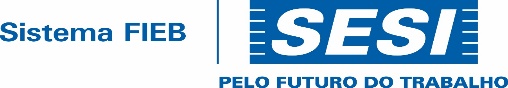 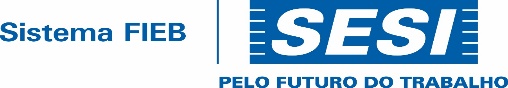 PROTOCOLO DE ENTREGA DO DOSSIÊ DE CREDENCIAMENTOPROTOCOLO DE ENTREGA DO DOSSIÊ DE CREDENCIAMENTOPROTOCOLO DE ENTREGA DO DOSSIÊ DE CREDENCIAMENTOEMPRESAEMPRESAEMPRESAEMPRESANºÁREA DE INTERESSEÁREA DE INTERESSEÁREA DE INTERESSEÁREA DE INTERESSEÁREA DE INTERESSERESPONSÁVELRESPONSÁVELRESPONSÁVELTELEFONE PARA CONTATOTELEFONE PARA CONTATORECEBIDO PORRECEBIDO PORRECEBIDO PORRECEBIDO PORRECEBIDO PORDATAHORAHORAASSINATURAASSINATURAUNIDADE ENDEREÇO TELEFONEHORÁRIORio VermelhoRua Borges dos Reis, nº 09 – Rio Vermelho – Salvador, BA CEP: 41.950-600  71 3616-7080Das 08h às 12h e 13h às 17hSulAv. Ferroviária, 315, Iguape, Ilhéus/BA, CEP 45.658-34073 - 3639-9300Das 08h às 12h e 13h às 17hData:                                                                                                                     Hora:Hora:Assinatura GEDUC:NºNºDocumentação da EmpresaEmpresa
ProponenteSESI (GEDUC)Protocolo de entrega do DossiêAnexo I - Solicitação de CredenciamentoContrato Anexo II - Registro dos ProfissionaisAto Constitutivo / Registro Empresarial (se empresário)Cartão do CNPJCertificado de Regularidade do FGTS – CRFProva de inscrição no cadastro de contribuintes estadual ou municipal relativo ao domicílio da solicitante Prova de Regularidade Fiscal:Prova de Regularidade Fiscal:Prova de Regularidade Fiscal:    Fazenda Federal (PGFN)    Fazenda Estadual    Fazenda MunicipalConsulta Receita Simples Nacional (Situação Tributária)Cadastro de Empresas Inidôneas e Suspensas - CEISDados bancários (cartão banco, cópia de cheque, extrato bancário)Anexo - DeclaraçõesAnexo - Termo de ConfidencialidadeAnexo - Termo de ResponsabilidadeAlvará de FuncionamentoDocumentação dos ProfissionaisAnexo - Declaração do ProfissionalRG / CPF/ Carteira ProfissionalCurriculum vitae, quando aplicávelDiploma /Certificados da Especialidade (quando aplicável)Atestado de Capacidade Técnica que comprove experiência anterior - PF (quando aplicável)Comprovação de vínculoCarimbo de conferência SESIRubrica da documentação do credenciado, quando aplicávelDeclaro que apresentei os documentos acima mencionado e que a solicitação de credenciamento será apreciada pelo CONTRATANTE, após regularização de todas as pendências na documentação.Declaro que apresentei os documentos acima mencionado e que a solicitação de credenciamento será apreciada pelo CONTRATANTE, após regularização de todas as pendências na documentação.Declaro que apresentei os documentos acima mencionado e que a solicitação de credenciamento será apreciada pelo CONTRATANTE, após regularização de todas as pendências na documentação.Assinatura representante legal: Data: Data:Assinatura SESI:Assinatura SESI:Assinatura SESI:UNIDADEUNIDADEÁREA                                              EMPRESA CREDENCIADAEMPRESA CREDENCIADAEMPRESA CREDENCIADAEMPRESA CREDENCIADA xxxxxxxxxx xxxxxxxxxx xxxxxxxxxx  xxxxxxxxxx  xxxxxxxxxx  xxxxxxxxxx  xxxxxxxxxx  xxxxxxxxxx xxxxxxxxxx xxxxxxxxxx xxxxxxxxxxSERVIÇO (1) SERVIÇO (1) CLIENTE/ CONTRATO (2)CLIENTE/ CONTRATO (2)CLIENTE/ CONTRATO (2)DATA/ PERÍODO (3)DATA/ PERÍODO (3)MUNICÍPIO DO ATENDIMENTO (4)ADICIONAIS (5)ADICIONAIS (5)ADICIONAIS (5)xxxxxxxxxxxxxxxxxxxxxxxxxxxxxxxxxxxxxxxxxxxxxxxxxxxxxxxxxxxxxxxxxxxxxxxxxxxxxxxxxxxxxxxxxxxxxxxxxxxxxxxxxxxxxxxxxxxxxxxxxxxxxxxxxxxxxxxxxxxxxxxxxxxxxxxxxxxxxxxxxxxxxxxxxxxxxxxxxxxxxxxxxxxxxxxxxxxxxxxxxxxxxxxxxxxxxxxxxxxxxxxxxxxxxxxxxxxxxxxxxxxxxxxxxxxxxxxxxxxxxxxxxxxxxxxxxxxxxxxxxxxxxxxxxxxxxxxxxxxxxxxxxxxxxxxxxxxxxxxxxxxxxxxxxxxxxxxxxxxxxxxxxxxxxxxxxxxxxxxxxxxxxxxxxxxxxxxxxxxxxxxxxxxxxxxxxxxxxxxxxxxxxxxxxxxxxxxxxxxxxxxxxxxxxxxxxxxxxxxxxxxxxxxxxxxxxxxxxxxxxxxxxxxxxxxxxxxxxxxxxxxxxxxxxxxxxxxxxxxxxxxxxxxxxxxxxxxxxxxxxxxxxxxxxxxxxxxxxxxxxxxxxxxxxxxxxxxxxxxxxxxxxxxxxxxxxxxxxxxxxxxxxxxxxxxxxxxxxxxxxxxxxxxxxxxxxxxxxxxxxxxxxxxxxxxxxxxxxxxxxxxxxxxxxxxxxxxxxxxxxxxxxxxxxxxxxxxxxxxxxxxxxxxxxxxxxxxxxxxxxxxxxxxxxxxxxxxxxxxxxxxxxxxxxxxxxxxxxxxxxxxxxxxxxxxxxxxxxxxxxxxxxxxxxxxxxxxxxxxxxxxxxxxxxxxxxxxxxxxxxxxxxxxxxxxxxxxxxxxxxxxxxxxxxxxxxxxxxxxxxxxxxxxxxxxxxxxxxxxxxxxxxxxxxxxxxxxxxxxx(1) Especificar o serviço a ser executado, incluindo carga horaria, quantidade de trabalhadores e turno de atendimento quando aplicável.(2) Especificar o nome da empresa cliente ou o número do contrato firmado com o SESI/DR/BA para realização do serviço. (3) Especificar a data ou período no qual o serviço será realizado(1) Especificar o serviço a ser executado, incluindo carga horaria, quantidade de trabalhadores e turno de atendimento quando aplicável.(2) Especificar o nome da empresa cliente ou o número do contrato firmado com o SESI/DR/BA para realização do serviço. (3) Especificar a data ou período no qual o serviço será realizado(1) Especificar o serviço a ser executado, incluindo carga horaria, quantidade de trabalhadores e turno de atendimento quando aplicável.(2) Especificar o nome da empresa cliente ou o número do contrato firmado com o SESI/DR/BA para realização do serviço. (3) Especificar a data ou período no qual o serviço será realizado(1) Especificar o serviço a ser executado, incluindo carga horaria, quantidade de trabalhadores e turno de atendimento quando aplicável.(2) Especificar o nome da empresa cliente ou o número do contrato firmado com o SESI/DR/BA para realização do serviço. (3) Especificar a data ou período no qual o serviço será realizado(1) Especificar o serviço a ser executado, incluindo carga horaria, quantidade de trabalhadores e turno de atendimento quando aplicável.(2) Especificar o nome da empresa cliente ou o número do contrato firmado com o SESI/DR/BA para realização do serviço. (3) Especificar a data ou período no qual o serviço será realizado(1) Especificar o serviço a ser executado, incluindo carga horaria, quantidade de trabalhadores e turno de atendimento quando aplicável.(2) Especificar o nome da empresa cliente ou o número do contrato firmado com o SESI/DR/BA para realização do serviço. (3) Especificar a data ou período no qual o serviço será realizado(1) Especificar o serviço a ser executado, incluindo carga horaria, quantidade de trabalhadores e turno de atendimento quando aplicável.(2) Especificar o nome da empresa cliente ou o número do contrato firmado com o SESI/DR/BA para realização do serviço. (3) Especificar a data ou período no qual o serviço será realizado(1) Especificar o serviço a ser executado, incluindo carga horaria, quantidade de trabalhadores e turno de atendimento quando aplicável.(2) Especificar o nome da empresa cliente ou o número do contrato firmado com o SESI/DR/BA para realização do serviço. (3) Especificar a data ou período no qual o serviço será realizado(1) Especificar o serviço a ser executado, incluindo carga horaria, quantidade de trabalhadores e turno de atendimento quando aplicável.(2) Especificar o nome da empresa cliente ou o número do contrato firmado com o SESI/DR/BA para realização do serviço. (3) Especificar a data ou período no qual o serviço será realizado(1) Especificar o serviço a ser executado, incluindo carga horaria, quantidade de trabalhadores e turno de atendimento quando aplicável.(2) Especificar o nome da empresa cliente ou o número do contrato firmado com o SESI/DR/BA para realização do serviço. (3) Especificar a data ou período no qual o serviço será realizado(1) Especificar o serviço a ser executado, incluindo carga horaria, quantidade de trabalhadores e turno de atendimento quando aplicável.(2) Especificar o nome da empresa cliente ou o número do contrato firmado com o SESI/DR/BA para realização do serviço. (3) Especificar a data ou período no qual o serviço será realizado(1) Especificar o serviço a ser executado, incluindo carga horaria, quantidade de trabalhadores e turno de atendimento quando aplicável.(2) Especificar o nome da empresa cliente ou o número do contrato firmado com o SESI/DR/BA para realização do serviço. (3) Especificar a data ou período no qual o serviço será realizado(4) Especificar o município de atendimento, a título de reembolso por deslocamento, hospedagem e/ou alimentação, nos casos previstos no Dossiê de Credenciamento/ Tabela de Remuneração.(5) Conforme previsto na tabela de preços e natureza da execução do serviço prestado. (4) Especificar o município de atendimento, a título de reembolso por deslocamento, hospedagem e/ou alimentação, nos casos previstos no Dossiê de Credenciamento/ Tabela de Remuneração.(5) Conforme previsto na tabela de preços e natureza da execução do serviço prestado. (4) Especificar o município de atendimento, a título de reembolso por deslocamento, hospedagem e/ou alimentação, nos casos previstos no Dossiê de Credenciamento/ Tabela de Remuneração.(5) Conforme previsto na tabela de preços e natureza da execução do serviço prestado. (4) Especificar o município de atendimento, a título de reembolso por deslocamento, hospedagem e/ou alimentação, nos casos previstos no Dossiê de Credenciamento/ Tabela de Remuneração.(5) Conforme previsto na tabela de preços e natureza da execução do serviço prestado. (4) Especificar o município de atendimento, a título de reembolso por deslocamento, hospedagem e/ou alimentação, nos casos previstos no Dossiê de Credenciamento/ Tabela de Remuneração.(5) Conforme previsto na tabela de preços e natureza da execução do serviço prestado. (4) Especificar o município de atendimento, a título de reembolso por deslocamento, hospedagem e/ou alimentação, nos casos previstos no Dossiê de Credenciamento/ Tabela de Remuneração.(5) Conforme previsto na tabela de preços e natureza da execução do serviço prestado. (4) Especificar o município de atendimento, a título de reembolso por deslocamento, hospedagem e/ou alimentação, nos casos previstos no Dossiê de Credenciamento/ Tabela de Remuneração.(5) Conforme previsto na tabela de preços e natureza da execução do serviço prestado. (4) Especificar o município de atendimento, a título de reembolso por deslocamento, hospedagem e/ou alimentação, nos casos previstos no Dossiê de Credenciamento/ Tabela de Remuneração.(5) Conforme previsto na tabela de preços e natureza da execução do serviço prestado. (4) Especificar o município de atendimento, a título de reembolso por deslocamento, hospedagem e/ou alimentação, nos casos previstos no Dossiê de Credenciamento/ Tabela de Remuneração.(5) Conforme previsto na tabela de preços e natureza da execução do serviço prestado. (4) Especificar o município de atendimento, a título de reembolso por deslocamento, hospedagem e/ou alimentação, nos casos previstos no Dossiê de Credenciamento/ Tabela de Remuneração.(5) Conforme previsto na tabela de preços e natureza da execução do serviço prestado. (4) Especificar o município de atendimento, a título de reembolso por deslocamento, hospedagem e/ou alimentação, nos casos previstos no Dossiê de Credenciamento/ Tabela de Remuneração.(5) Conforme previsto na tabela de preços e natureza da execução do serviço prestado. (4) Especificar o município de atendimento, a título de reembolso por deslocamento, hospedagem e/ou alimentação, nos casos previstos no Dossiê de Credenciamento/ Tabela de Remuneração.(5) Conforme previsto na tabela de preços e natureza da execução do serviço prestado. (  ) Produção Teatral   (  ) Produção Artística /  Cultural / Eventos  (   ) Produção Musical  (   ) Serviços Técnicos e Artísticos(  ) Produção Teatral   (  ) Produção Artística /  Cultural / Eventos  (   ) Produção Musical  (   ) Serviços Técnicos e Artísticos(  ) Produção Teatral   (  ) Produção Artística /  Cultural / Eventos  (   ) Produção Musical  (   ) Serviços Técnicos e Artísticos(  ) Produção Teatral   (  ) Produção Artística /  Cultural / Eventos  (   ) Produção Musical  (   ) Serviços Técnicos e Artísticos(  ) Produção Teatral   (  ) Produção Artística /  Cultural / Eventos  (   ) Produção Musical  (   ) Serviços Técnicos e ArtísticosEmpresaCNPJContato da empresaTelefone/e-mailEndereço do atendimentoData/ Dia da semana/HorárioPLANEJAMENTOPLANEJAMENTOPLANEJAMENTOPLANEJAMENTOOBSERVAÇÕES / PENDÊNCIASDescrição detalhada do Serviço(  )Palestra Cênica (  ) Esquete Teatral (  ) Espetáculo Teatral (   ) Convite Falado 
 (   ) Circulando nos Setores   (   ) Receptivo  (   ) Atv. Recreativas (  )Outros:(  )Palestra Cênica (  ) Esquete Teatral (  ) Espetáculo Teatral (   ) Convite Falado 
 (   ) Circulando nos Setores   (   ) Receptivo  (   ) Atv. Recreativas (  )Outros:(  )Palestra Cênica (  ) Esquete Teatral (  ) Espetáculo Teatral (   ) Convite Falado 
 (   ) Circulando nos Setores   (   ) Receptivo  (   ) Atv. Recreativas (  )Outros:Tema/TítuloPúblico alvo(  ) administrativo  (  ) operacional  (  ) comunidade   (  ) dependentes  (  ) outros(  ) administrativo  (  ) operacional  (  ) comunidade   (  ) dependentes  (  ) outros(  ) administrativo  (  ) operacional  (  ) comunidade   (  ) dependentes  (  ) outrosPerfil do Público (  )Conservador (  )Bem humorado (  )Participativo (  )Interativo(  )Conservador (  )Bem humorado (  )Participativo (  )Interativo(  )Conservador (  )Bem humorado (  )Participativo (  )InterativoEstimativa de Público/ NºNº de profissionais envolvidos na atividadeTransporte( ) SESI  (  ) Empresa (  ) Fornecedor( ) SESI  (  ) Empresa (  ) Fornecedor( ) SESI  (  ) Empresa (  ) FornecedorAlimentação(  ) sim   (  ) não / Responsável: (  ) sim   (  ) não / Responsável: (  ) sim   (  ) não / Responsável: Hospedagem(  ) sim   (  ) não / Responsável: (  ) sim   (  ) não / Responsável: (  ) sim   (  ) não / Responsável: A Empresa disponibilizará para a equipe local de apoio/espera?(  )Sim (  )Não (  ) NA(  )Sim (  )Não (  ) NA(  )Sim (  )Não (  ) NAEstacionamento na empresa(  )Sim (  )Não (  ) NA(  )Sim (  )Não (  ) NA(  )Sim (  )Não (  ) NAAdaptações necessárias?(  )Sim  (  )Não(  )Sim  (  )Não(  )Sim  (  )NãoBriefing encaminhado pela empresa(  )Sim  (  )Não(  )Sim  (  )Não(  )Sim  (  )NãoAÇÃO REALIZADAAÇÃO REALIZADAAÇÃO REALIZADAAÇÃO REALIZADAAÇÃO REALIZADAHouve dificuldade na realização da Atividade?(  )Sim, Qual:
(  )Não(  )Sim, Qual:
(  )Não(  )Sim, Qual:
(  )Não Nº de Espectadores:Relato da atividade/sugestão ou crítica:Relato da atividade/sugestão ou crítica:Relato da atividade/sugestão ou crítica:Relato da atividade/sugestão ou crítica:Relato da atividade/sugestão ou crítica:ASSINATURA DO FORNECEDOR                                                                                                                                            Data:ASSINATURA DO CLIENTE / RESPONSÁVELData:EMPRESA ATENDIDA: PERÍODO: ____/___/____  a  ____/____/____EMPRESA CREDENCIADA: xxxxxxxxxxATIVIDADE: (    ) OFICINA  (   ) CURSOS  (   ) WORKSHOP (  ) VIVÊNCIAS INTEGRATIVASDATACONTEÚDOQUANTIDADEDE PARTICIPANTESASSINATURA DOCLIENTE / RESPONSÁVELxxxxxxxxxxxxxxxxxxxxxxxxxxxxxxxxxxxxxxxxxxxxxxxxxxxxxxxxxxxxxxxxxxxxxxxxxxxxxxxxxxxxxxxxxxxxxxxxxxxxxxxxxxxxxxxxxxxxxxxxxxxxxxxxxxxxxxxxxxxxxxxxxxxxxxxxxxxxxxxxxxxxxxxxxxxxxxxxxxxxxxxxxxxxxxxxxxxxxxxxxxxxxxxxxxxxxxxxxxxxxxxxxxxxxxxxxxxxxxxxxxxxxxxxxxxxxxxxxxxxxxxxxxxxxxxxxxxxxxxxxxxxxxxxxxxxxxxxxxxxxxxxxxxxxxxxxxxxxxxxxxxxxxxxxxxxxxxxxxxxxxxxxxxxxxxxxxxxxxxxxxxxxxxxxxxxxxxxxxxxxxxxxxxxxxxxxxxxxxxxxxxxxxxxxxxxxxxxxxxxxxxxxxxxxxxxxxxxxxxxxxxxxxxxxxxxxxxxxxxxxxxxxxxxxxxxxxxxxxxxDATAASSINATURAUNIDADEUNIDADEÁREAÁREAÁREAPeríodoPeríodoNº da AS xxxxxxxxxx xxxxxxxxxx xxxxxxxxxx xxxxxxxxxx xxxxxxxxxx xx/xx/xx  a xx/xx/xx xx/xx/xx  a xx/xx/xxXXEMPRESA CREDENCIADAEMPRESA CREDENCIADAEMPRESA CREDENCIADAPROFISSIONALPROFISSIONALPROFISSIONALPROFISSIONAL xxxxxxxxxx xxxxxxxxxx xxxxxxxxxx xxxxxxxxxx xxxxxxxxxx xxxxxxxxxx xxxxxxxxxxRESERVADO AO CREDENCIADORESERVADO AO CREDENCIADORESERVADO AO CREDENCIADORESERVADO AO CREDENCIADORESERVADO AO CREDENCIADORESERVADO AO CREDENCIADORESERVADO AO CREDENCIADORESERVADO AO SESIRESERVADO AO SESISERVIÇOCLIENTE (1)QT.VALOR UNITÁRIO 
(2)VALOR TOTALADICIONAL 
(3)VALOR A PAGARGLOSA 
(R$) 
(4)VALOR A PAGAR
(R$)xxxxxxxxxxxxxxxxxxxxxxxxxxxxxxxxxxxxxxxxxxxxxxxxxxxxxxxxxxxxxxxxxxxxxxxxxxxxxxxxxxxxxxxxxxxxxxxxxxxxxxxxxxxxxxxxxxxxxxxxxxxxxxxxxxxxxxxxxxxxxxxxxxxxxxxxxxxxxxxxxxxxxxxxxxxxxxxxxxxxxxxxxxxxxxxxxxxxxxxxxxxxxxxxxxxxxxxxxxxxxxxxxxxxxxxxxxxxxxxxxxxxxxxxxxxxxxxxxxxxxxxxxxxxxxxxxxxxxxxxxxxxxxxxxxxxxxxxxxxxxxxxxxxxxxxxxxxxxxxxxxxxxxxxxxxxxxxxxxxxxxxxxxxxxxTOTALTOTALTOTALTOTALTOTALTOTALxxxxxxxxxxTOTAL(1) Especificar o nome da empresa cliente para realização do serviço. Caso o serviço seja prestado para o próprio SESI, garantir evidências operacionais da realização do mesmo (conforme padrão gerencial do SESI).(1) Especificar o nome da empresa cliente para realização do serviço. Caso o serviço seja prestado para o próprio SESI, garantir evidências operacionais da realização do mesmo (conforme padrão gerencial do SESI).(1) Especificar o nome da empresa cliente para realização do serviço. Caso o serviço seja prestado para o próprio SESI, garantir evidências operacionais da realização do mesmo (conforme padrão gerencial do SESI).(1) Especificar o nome da empresa cliente para realização do serviço. Caso o serviço seja prestado para o próprio SESI, garantir evidências operacionais da realização do mesmo (conforme padrão gerencial do SESI).(1) Especificar o nome da empresa cliente para realização do serviço. Caso o serviço seja prestado para o próprio SESI, garantir evidências operacionais da realização do mesmo (conforme padrão gerencial do SESI).(1) Especificar o nome da empresa cliente para realização do serviço. Caso o serviço seja prestado para o próprio SESI, garantir evidências operacionais da realização do mesmo (conforme padrão gerencial do SESI).(1) Especificar o nome da empresa cliente para realização do serviço. Caso o serviço seja prestado para o próprio SESI, garantir evidências operacionais da realização do mesmo (conforme padrão gerencial do SESI).(2) Especificar o valor unitário, conforme tabela de 1 a 11.(2) Especificar o valor unitário, conforme tabela de 1 a 11.(2) Especificar o valor unitário, conforme tabela de 1 a 11.(2) Especificar o valor unitário, conforme tabela de 1 a 11.(2) Especificar o valor unitário, conforme tabela de 1 a 11.(2) Especificar o valor unitário, conforme tabela de 1 a 11.(2) Especificar o valor unitário, conforme tabela de 1 a 11.(3) Conforme previsto na tabela de preços e autorização de serviço previamente emitida.(3) Conforme previsto na tabela de preços e autorização de serviço previamente emitida.(3) Conforme previsto na tabela de preços e autorização de serviço previamente emitida.(3) Conforme previsto na tabela de preços e autorização de serviço previamente emitida.(3) Conforme previsto na tabela de preços e autorização de serviço previamente emitida.(4) Glosa aplicada apenas nas situações em que haja penalidades envolvendo o atendimento do credenciado.(4) Glosa aplicada apenas nas situações em que haja penalidades envolvendo o atendimento do credenciado.(4) Glosa aplicada apenas nas situações em que haja penalidades envolvendo o atendimento do credenciado.(4) Glosa aplicada apenas nas situações em que haja penalidades envolvendo o atendimento do credenciado.(4) Glosa aplicada apenas nas situações em que haja penalidades envolvendo o atendimento do credenciado.(4) Glosa aplicada apenas nas situações em que haja penalidades envolvendo o atendimento do credenciado.